 ROMÂNIA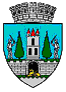 JUDEŢUL SATU MARECONSILIUL LOCAL AL MUNICIPIULUI SATU MAREHOTĂRÂREA Nr. 132/ 30.07.2020privind acordarea cu titlu gratuit a dreptului de uz şi servitute, către Societatea de Distribuție a Energiei Electrice Transilvania Nord S.A.- Sucursala  de Distribuție a Energiei Electrice Satu Mare, asupra unui teren din municipiul Satu MareConsiliul Local al Municipiului Satu Mare întrunit în ședința ordinară din data de 30.07.2020, Analizând: -proiectul de hotărâre înregistrat sub nr. 32993/24.07.2020,-referatul de aprobare al Viceprimarului municipiului Satu Mare, înregistrat sub nr. 32995/24.07.2020 în calitate de inițiator, - raportul de specialitate al Serviciului Patrimoniu Concesionări Închirieri înregistrat sub nr. 32996/24.07.2020,  - raportul Serviciului Juridic înregistrat sub nr. 33015/24.07.2020,- adresa nr. 39568/17.07.2020 înaintată de Societatea de Distribuție a Energiei Electrice Transilvania Nord S.A. - Sucursala  Satu Mare,   înregistrată la Primăria municipiului  Satu Mare sub nr. 32543/22.07.2020,- avizele comisiilor de specialitate ale Consiliului Local Satu Mare,Luând în considerare prevederile:art.749, art. 755-756 din Codul Civilart. 12 alin. (2) lit. a) şi lit. c), coroborate cu cele ale alin. (3) şi alin. (4) ale aceluiași articol și art.14 din Legea energiei electrice şi a gazelor naturale nr. 123/2012,  cu modificările și completările ulterioare,Având în vedere prevederile Legii privind normele de tehnică legislativă pentru elaborarea actelor normative nr. 24/2000, republicată, cu modificările şi completările ulterioare,În temeiul prevederilor art. 129 alin. (2) lit. c) coroborat cu alin (6) lit. a), ale art. 139 alin. (3) lit. g), precum şi ale art. 196 alin. (1) lit. a) din O.U.G nr.57/2029 privind  Codul administrativ, cu modificările și completările ulterioare.Consiliul Local al Municipiului Satu Mare adoptă prezenta: HOTĂRÂRE:Art.1. (1) Se acordă cu titlu gratuit dreptul de uz și servitute, către                         Societatea de Distribuție a Energiei Electrice Transilvania Nord S.A. - Sucursala  de Distribuție a Energiei Electrice Satu Mare, asupra terenului în suprafață de 3 mp, înscris în CF nr. 180637 Satu Mare cu nr. cadastral 180637, situat în Satu Mare, strada Fluturilor, conform planului de situație care constituie Anexa 1 a prezentei hotărâri, în vederea realizării rețelei electrice de interes public necesare pentru racordarea la R.E.D. a unui ansamblu de locuințe în Satu Mare strada Fluturilor.	(2) Exercitarea dreptului de uz şi servitute asupra terenului identificat la alineatul precedent, se realizează cu titlu gratuit pe durata de existență a instalațiilor. Art.2. Se acordă cu titlu gratuit dreptul de uz pe perioada desfășurării lucrărilor de realizare a rețelei electrice de interes public, către Societatea de Distribuție a Energiei Electrice Transilvania Nord S.A. - Sucursala  de Distribuție a Energiei Electrice Satu Mare, asupra unei suprafețe de teren 800 mp, suprafețe situate pe str. Poienilor, str. Fluturilor și str. Acs Alajos, localizate conform planului de situație anexat.Art.3. Cu ducerea la îndeplinire a prezentei hotărâri se încredințează Primarul municipiului Satu Mare şi Serviciul  Patrimoniu, Concesionări, Închirieri.Art.4. Prezenta hotărâre se comunică, prin intermediul secretarului general, în termenul prevăzut de lege, Primarului municipiului  Satu Mare,  Instituției Prefectului - Județul Satu Mare, Serviciului  Patrimoniu, Concesionări, Închirieriși Societății de Distribuție a Energiei Electrice Transilvania Nord S.A. - Sucursala Satu Mare.     Președinte de ședință,					    Contrasemnează	Gáti Ştefan							    Secretar general,Mihaela Maria RacolţaPrezenta hotărâre a fost adoptată cu respectarea prevederilor art. 139 alin. (3)  lit.g)din O.U.G. nr. 57/2019 privind Codul administrativ;Redactat în 6 exemplare originale                                             Total consilieri în funcţie23Nr. total al consilierilor prezenţi23Nr total al consilierilor absenţi0Voturi pentru23Voturi împotrivă0Abţineri0